Top of FormTop of Form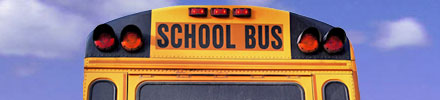 